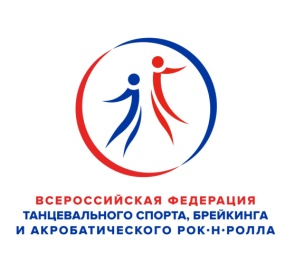 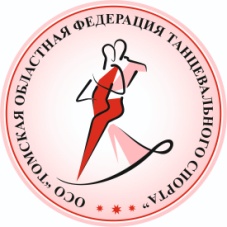 ОБЩЕРОССИЙСКАЯ ОБЩЕСТВЕННАЯ ОРГАНИЗАЦИЯ «ВСЕРОССИЙСКАЯ ФЕДЕРАЦИЯ ТАНЦЕВАЛЬНОГО СПОРТА, БРЕЙКИНГА И АКРОБАТИЧЕСКОГО РОК-Н-РОЛЛА»ТОМСКАЯ ОБЛАСТНАЯ ФЕДЕРАЦИЯ ТАНЦЕВАЛЬНОГО СПОРТАПРЕДСТАВЛЯЮТ СОРЕВНОВАНИЯ ПО ТАНЦЕВАЛЬНОМУ СПОРТУ «КУБОК ТАЛИСМАН»В рамках турнира пройдут:РЕГИОНАЛЬНЫЕ СОРЕВНОВАНИЯ КАТЕГОРИИ «А»ДРУГИЕ ОФИЦИАЛЬНЫЕ СПОРТИВНЫЕ СОРЕВНОВАНИЯ МУНИЦИПАЛЬНОГО ОБРАЗОВАНИЯКУБОК ГОРОДА ТОМСКАИмидж студия  Инны Семашко 8-913-804-4323 Имидж студия Быковой Вероники 8-913-200-18-09На турнире будет работать магазин «Вариация»4 мая * ДОССМО - Группы 33 и 34 только для пар города Томска.                                                  5 мая *Группы 46,47,48,49 по правилам ФТСАРР («Положение о массовом танцевальном спорте ФТСАРР»), могут участвовать начинающие спортсмены, зарегистрированные в базе ИС ФТСАРР «Начинающие». В группах 47,49 могут участвовать начинающие спортсмены, прошедшие аттестацию в группах 46,48 соответственно возрастной категории.Дата проведения04-05 мая 2024 г.Место проведенияТомск, ул.Красноармейская 126, Дворец зрелищ и спорта.Организаторы ТОФТС. Тел. 8-913-888-8988   (Манукян Григорий Рубенович)Правила проведенияГруппы 1-39 (по правилам ФТСАРР) Группы 46,47,48,49 по правилам ФТСАРР («Положение о массовом танцевальном спорте ФТСАРР»)Группы 40-45,50-120 (по положению ТОФТС  о соревнованиях среди начинающих  спортсменов )Условия участия парПроезд, проживание, питание – за счет командирующих организаций.НаграждениеГрамоты, медали, кубки, призы. СудьиСудейская коллегия по приглашению организаторов, утвержденная президиумом ТОФТС. Главный судья соревнований – Спирин Дмитрий, г.АстраханьРегистрацияГруппы: 1-39 по квалификационным книжкам Группы: 40-120 по свидетельству о рождении (или паспорту).Обязательно наличие страхового полиса и медицинской справки на допуск к соревнованиям для групп 1-39. Регистрация начинается за 1,5 часа и заканчивается за 15 мин. до начала соревнований.Прием заявок на участие В форме ФИО/номер книжки/клуб и тренеры/группа на почтовый адрес talisman-dance@mail.ru  Последняя дата приема заявок -2 мая  2024 г.Группы 46,47,48,49 Заявки принимаются через ЛК руководителя клуба: https://smm.vftsarr.ruВходные билетыВходные билеты для сопровождающих 04 мая -800 руб.05 мая  -700 руб.Билет участника: не выше нормативов ФТСАРР.Допуск тренеровБесплатно, по списку тренеров, пары которых участвуют в соревновании.Размер площадки600 кв.мСчетная комиссияСчетная программа © Skating System  Крышний Иван, г.Новосибирск.ЗвукОлег Стрижаков,  г.Томск.№КатегорияГод рожденияКлассПрограммаНачало регистрацииОкончание регистрацииНачало соревнований 1Дети-2+Дети-12013-2017 г.р.ЕSt–3 танца07:3008:4509:002Дети-2+Дети-12013-2017 г.р.ЕLa–3 танца07:3008:4509:003Дети-2+Дети-1 соло2013-2017 г.р.ЕSt–3 танца07:3008:4509:004Дети-2+Дети-1 соло2013-2017 г.р.ЕLa–3 танца07:3008:4509:005Юниоры-2 + Юниоры-12009-2012 г.р.Е6 танцев07:3008:4509:006Юниоры-2 + Юниоры-12009-2012 г.р.E+D8 танцев07:3008:4509:007Юниоры-2 + Юниоры-1соло2009-2012 г.р.ЕLa –3 танца07:3008:4509:008Юниоры-2 + Юниоры-1соло2009-2012 г.р.E+D+CLa –5 танцев07:3008:4509:009Дети-2+Дети-1 2013-2017 г.р.Е6 танцев09:3010:4511:0010Юниоры-2 + Юниоры-12009-2012 г.р.ЕSt–3 танца09:3010:4511:0011Юниоры-2 + Юниоры-12009-2012 г.р.E+DSt–4 танца09:3010:4511:0012Юниоры-2 + Юниоры-12009-2012 г.р.E+D+CSt–5 танцев09:3010:4511:0013Юниоры-2 + Юниоры-1соло2009-2012 г.р.ЕSt–3 танца09:3010:4511:0014Юниоры-2 + Юниоры-1соло2009-2012 г.р.E+D+CSt–5 танца09:3010:4511:0015Молодежь+Взрослые2008 г.р и ст.DSt–4 танцев09:3010:4511:0016Молодежь+Взрослые2008 г.р и ст.DLa–4 танцев09:3010:4511:0017Дети-2+Дети-1 2013-2017 г.р.E+DSt–4 танца12:3013:4514:0018Дети-2+Дети-1 2013-2017 г.р.E+DLa–4 танца12:3013:4514:0019Юниоры-2 + Юниоры-12009-2012 г.р.ЕLa–3 танца12:3013:4514:0020Юниоры-2 + Юниоры-12009-2012 г.р.E+DLa–4 танца12:3013:4514:0021Юниоры-2 + Юниоры-12009-2012 г.р.E+D+CLa–5 танцев12:3013:4514:0022Молодежь+Взрослые2008 г.р и ст.до АSt–5 танцев12:3013:4514:0023Молодежь+Взрослые2008 г.р и ст.до АLa–5 танцев12:3013:4514:0024Дети-12015-2017 г.рОткр.St–3 танца14:3015:4516:0025Дети-12015-2017 г.рОткр.La–3 танца14:3015:4516:0026Дети-22013 -2014 г.рОткр.St–4 танца14:3015:4516:0027Дети-22013 -2014 г.рОткр.La–4 танца14:3015:4516:0028Юниоры-12011-2012 г.рОткр.St–5 танцев14:3015:4516:0029Юниоры-22009-2010 г.рОткр.St–5 танцев14:3015:4516:0030Юниоры-2 + Юниоры-1 2009-2012 г.р.Откр.St–5 танцев14:3015:4516:0031Взрослые+Молодежь2008 г.р и ст.Откр.La–5 танцев14:3015:4516:0032Сеньоры-135/30 и ст.Откр.La – 5танца14:3015:4516:0033Дети-1* ДОССМО2015-2017 г.рОткр.6 танцев17:0018:1518:3034Дети-2* ДОССМО2013 -2014 г.рОткр.8 танцев17:0018:1518:3035Юниоры-12011-2012 г.рОткр.La–5 танцев17:0018:1518:3036Юниоры-22009-2010 г.рОткр.La–5 танцев17:0018:1518:3037Юниоры-2 + Юниоры-1 2009-2012 г.р.Откр.La–5 танцев17:0018:1518:3038Взрослые+Молодежь2008 г.р и ст.Откр.St–5 танцев17:0018:1518:3039Сеньоры-135/30 и ст.Откр.St–5 танцев17:0018:1518:30№КатегорияГод рожденияКлассПрограммаНачало регистрацииОкончание регистрацииНачало соревнований40Дети-1 соло2016 г.р. и мл.МС2 танца07:308:4509:0041Дети-1 соло2015 г.р. и мл.МС2 танца07:308:4509:0042Дети-2+Дети-1 соло2013 г.р. и мл.МС2 танца07:308:4509:0043Дети-12016 г.р. и мл.МС2 танца07:308:4509:0044Дети-1 2015 г.р. и мл.МС2 танца07:308:4509:0045Дети-2+Дети-1 2013 г.р. и мл.МС2 танца07:308:4509:0046Дети-2+Дети-1 соло* фтсарр2013 г.р. и мл.АттестацияN2 (W, CH)07:308:4509:0047Дети-2+Дети-1 соло* фтсарр2013 г.р. и мл.КубокN2 (W, CH)07:308:4509:0048Дети-2+Дети-1 * фтсарр2013 г.р. и мл.АттестацияN2 (W, CH)07:308:4509:0049Дети-2+Дети-1* фтсарр2013 г.р. и мл.КубокN2 (W, CH)07:308:4509:0050Дети-0 соло2018 г.р. и мл.МС2 танца08:309:4510:0051Дети-0 соло2018 г.р. и мл.Н2 танца08:309:4510:0052Дети-1 соло2016 г.р. и мл.Н2 танца08:309:4510:0053Дети-1 соло2015 г.р. и мл.Н2 танца08:309:4510:0054Дети-2+Дети-1 соло2013г.р. и мл.Н2 танца08:309:4510:0055Дети-0 2018 г.р. и мл.МС2 танца08:309:4510:0056Дети-12016 г.р. и мл.Н2 танца08:309:4510:0057Дети-1 2015 г.р. и мл.Н2 танца08:309:4510:0058Дети-2+Дети-1  2013 г.р. и мл.Н2 танца08:309:4510:0059Дети-0 соло2017 г.р. и мл.МС2 танца10:0011:1511:3060Дети-0 соло2017 г.р. и мл.Н2 танца10:0011:1511:3061Дети-1 соло2015 г.р. и мл.МС4 танца10:0011:1511:3062Дети-2+Дети-1 соло2013 г.р. и мл.МС 4 танца10:0011:1511:3063Дети-0 2017 г.р. и мл.МС2 танца10:0011:1511:3064Дети-0 2017 г.р. и мл.Н2 танца10:0011:1511:3065Дети-1 2015 г.р. и мл.МС4 танца10:0011:1511:3066Дети-2+Дети-1 2013 г.р. и мл.МС4 танца10:0011:1511:3067Дети-1 соло2015 г.р. и мл.НW,Q12:3013:4514:0068Дети-2+Дети-1 соло2013 г.р. и мл.НW,Q12:3013:4514:0069Дети-1 соло2015 г.р. и мл.НS,CH12:3013:4514:0070Дети- 2+Дети-1 соло2013 г.р. и мл.НS,CH12:3013:4514:0071Дети-1 2015 г.р. и мл.НW,Q12:3013:4514:0072Дети-2+Дети-1 2013 г.р. и мл.НW,Q12:3013:4514:0073Дети-1 2015 г.р. и мл.НS,CH12:3013:4514:0074Дети-2+Дети-1 2013 г.р. и мл.НS,CH12:3013:4514:0075Дети-2+Дети-1 соло2013 г.р. и мл.МСSt 3 танца12:3013:4514:0076Дети-2+Дети-1 соло2013 г.р. и мл.МСLa 3танца12:3013:4514:0077Дети-1 соло2015 г.р. и мл.Н4 танца14:0015:1515:3078Дети-2+Дети-1 соло2013 г.р. и мл.Н4 танца14:0015:1515:3079Дети-1 2015 г.р. и мл.Н4 танца14:0015:1515:3080Дети-2+Дети-1 2013 г.р. и мл.Н4 танца14:0015:1515:3081Дети-2+Дети-1 2013 г.р. и мл.МСSt 3 танца14:0015:1515:3082Дети-2+Дети-1 2013 г.р. и мл.МСLa 3танца14:0015:1515:3083Юниоры-2 + Юниоры-12009-2012 г.р    МС2 танца14:0015:1515:3084Юниоры-2 + Юниоры-1 Соло2009-2013 г.р.МС2 танца14:0015:1515:3085Дети-2+Дети-1 соло2013 г.р. и мл.Н+ЕSt 3 танца16:3016:4517:0086Дети-2+Дети-1 соло2013 г.р. и мл.H+ELa 3танца16:3016:4517:0087Дети-2+Дети-1 соло2013 г.р. и мл.Н+ЕКубок W16:3016:4517:0088Дети-2+Дети-1 соло2013 г.р. и мл.Н+ЕКубок V16:3016:4517:0089Дети-2+Дети-1 соло2013 г.р. и мл.Н+ЕКубок Q16:3016:4517:0090Дети-2+Дети-1 соло2013 г.р. и мл.Н+ЕКубок S16:3016:4517:0091Дети-2+Дети-1 соло2013 г.р. и мл.Н+ЕКубок CH16:3016:4517:0092Дети-2+Дети-1 соло 2013 г.р. и мл.H+EКубок J16:3016:4517:0093Юниоры-2 + Юниоры-1 Соло2009-2012 г.рМСW,Q16:3016:4517:0094Юниоры-2 + Юниоры-1 Соло2009-2012 г.р    МСS,CH16:3016:4517:0095Юниоры-2 + Юниоры-1 2009-2012 г.рНW,Q16:3016:4517:0096Юниоры-2 + Юниоры-1 2009-2012 г.рНS,CH16:3016:4517:0097Юниоры-2 + Юниоры-1 2009-2012 г.р.Н+ЕSt–3 танца16:3016:4517:0098Юниоры-2 + Юниоры-12009-2012 г.р.Н+ЕLa–3 танца16:3016:4517:0099Дети-2+Дети-1 2013 г.р. и мл.Н+ЕLa 3танца17:0018:1518:30100Дети-2+Дети-1 2013 г.р. и мл.Н+ЕSt 3 танца17:0018:1518:30101Юниоры-2 + Юниоры-1 Соло2009-2012 г.рН+ЕSt– 3 танца17:0018:1518:30102Юниоры-2 + Юниоры-1 Соло2009-2012 г.рН+ЕКубок W17:0018:1518:30103Юниоры-2 + Юниоры-1 Соло2009-2012 г.р.Н+ЕКубок Т17:0018:1518:30104Юниоры-2 + Юниоры-1 Соло2009-2012 г.рН+ЕКубок V17:0018:1518:30105Юниоры-2 + Юниоры-1 Соло2009-2012 г.рН+ЕКубок Q17:0018:1518:30106Взрослые соло ( Леди )16 и ст.HLa – 3танца17:0018:1518:30107Сеньоры+Хобби19 и ст.HКубок R17:0018:1518:30108Сеньоры+Хобби19 и ст.HLa – 3танца17:0018:1518:30109Юниоры-2 + Юниоры-1 Соло2009-2012 г.рН+ЕLa–3 танца18:0019:1519:30110Юниоры-2 + Юниоры-1 Соло2009-2012 г.р.Н+ЕКубок S18:0019:1519:30111Юниоры-2 + Юниоры-1 Соло2009-2012 г.рН+ЕКубок CH18:0019:1519:30112Юниоры-2 + Юниоры-1 Соло2009-2012 г.рН+ЕКубок R18:0019:1519:30113Юниоры-2 + Юниоры-1 Соло2009-2012 г.рН+ЕКубок J18:0019:1519:30114Взрослые соло ( Леди )16 и ст.HКубок S18:0019:1519:30115Взрослые соло ( Леди )16 и ст.HКубок CH18:0019:1519:30116Взрослые соло ( Леди )16 и ст.HКубок R18:0019:1519:30117Взрослые соло ( Леди )16 и ст.HКубок J18:0019:1519:30118Взрослые соло ( Дамы )40 и ст.HLa – 3танца18:0019:1519:30119Сеньоры+Хобби 19 и ст.HКубок T18:0019:1519:30120Сеньоры+Хобби 19 и ст.HSt – 3 танца18:0019:1519:30